T.C.AKDENİZ ÜNİVERSİTESİGÜZEL SANATLAR  ENSTİTÜSÜ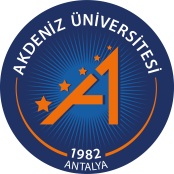 T.C.AKDENİZ ÜNİVERSİTESİGÜZEL SANATLAR  ENSTİTÜSÜTEZ 012DOKTORA   TEZ SAVUNMA SINAV JÜRİ ÖNERİSİ…………………… Anabilim Dalı Başkanlığına	Danışmanı olduğu Anabilim Dalı  ……….. nolu Doktora  …………………… öğrencisi tezini tamamlamış olup, Tez Savunma Sınavına girmeye hazırdır. Bilgilerinizi ve gereğini arz ederim. …../……/20….Danışman Öğretim Üyesi      İmzaSINAV TARİHLERİSINAV TARİHLERİSINAV TARİHLERİÖnerilen sınav tarih ve  saatiÖnerilen sınav tarih ve  saatiII. Öneri olarak sınav tarihi ve saatiBirinci ve ikinci sınav arasında en az on beş (15) gün zaman aralığı olmalıdır.Birinci ve ikinci sınav arasında en az on beş (15) gün zaman aralığı olmalıdır.Birinci ve ikinci sınav arasında en az on beş (15) gün zaman aralığı olmalıdır.Tez Savunma YeriJÜRİ  ÖNERİSİ (ASIL)JÜRİ  ÖNERİSİ (ASIL)KURUMUTez İzleme Komitesi Üyesi (Danışman)Tez İzleme Komitesi ÜyesiTez İzleme Komitesi ÜyesiKurum DışıKurum DışıJÜRİ  ÖNERİSİ (YEDEK)JÜRİ  ÖNERİSİ (YEDEK)KURUMUKurum DışıTez İzleme Komitesi Üyesi